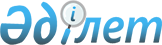 О внесении изменений и дополнений в приказ Министра образования и науки Республики Казахстан от 16 января 2015 года № 14 "Об утверждении Положения о патронатном воспитании"Приказ Министра образования и науки Республики Казахстан от 23 ноября 2017 года № 590. Зарегистрирован в Министерстве юстиции Республики Казахстан 13 декабря 2017 года № 16086.
      ПРИКАЗЫВАЮ:
      1. Внести в приказ Министра образования и науки Республики Казахстан от 16 сентября 2015 года № 14 "Об утверждении Положения о патронатном воспитании" (зарегистрирован в Реестре государственной регистрации нормативных правовых актов под № 10285, опубликован 3 марта 2015 года в информационно-правовой системе "Әділет") следующие изменения и дополнения:
      в Положении о патронатном воспитании, утвержденном указанным приказом:
      пункты 9, 10 и 11 изложить в следующей редакции:
      "9. Патронатными воспитателями являются совершеннолетние лица, соответствующие требованиям к квалификации, предусмотренным Типовыми квалификационными характеристиками должностей педагогических работников и приравненных к ним лиц, утвержденными приказом Министра образования и науки Республики Казахстан от 13 июля 2009 года № 338 (зарегистрирован в Реестре государственной регистрации нормативных правовых актов под № 5750), за исключением следующих лиц:
      1) лиц, признанных судом недееспособными или ограниченно дееспособными;
      2) лиц, лишенных судом родительских прав или ограниченных судом в родительских правах;
      3) отстраненных от обязанностей опекуна или попечителя за ненадлежащее исполнение возложенных на него законом Республики Казахстан обязанностей;
      4) бывших усыновителей, если усыновление отменено судом по их вине;
      5) лиц, которые по состоянию здоровья не могут осуществлять обязанности опекуна или попечителя;
      6) лиц, не имеющих постоянного места жительства;
      7) лиц, имеющих непогашенную или неснятую судимость за совершение умышленного преступления на момент установления опеки (попечительства), а также лиц, указанных в подпункте 12) настоящего пункта;
      8) лиц без гражданства;
      9) лиц мужского пола, не состоящих в зарегистрированном браке (супружестве), за исключением случаев фактического воспитания ребенка не менее трех лет в связи со смертью матери или лишением ее родительских прав;
      10) лиц, которые на момент установления опеки или попечительства не имеют дохода, обеспечивающего подопечному прожиточный минимум, установленный законодательством Республики Казахстан;
      11) лиц, состоящих на учетах в наркологическом или психоневрологическом диспансерах;
      12) лиц, имеющих или имевших судимость, подвергающихся или подвергавшихся уголовному преследованию (за исключением лиц, уголовное преследование в отношении которых прекращено на основании подпунктов 1) и 2) части первой статьи 35 Уголовно-процессуального кодекса Республики Казахстан) за уголовные правонарушения: убийство, умышленное причинение вреда здоровью, против здоровья населения и нравственности, половой неприкосновенности, за экстремистские или террористические преступления, торговлю людьми.
      10. Лицо, выразившее желание взять ребенка (детей) на патронатное воспитание предоставляет в орган следующие документы:
      1) заявление о выдаче заключения о возможности (невозможности) заключения договора о передаче ребенка (детей) на патронатное воспитание (далее – заявление), по форме согласно приложению 1 к настоящему Положению;
      2) документ, удостоверяющий личность (для идентификации личности);
      3) нотариально заверенное согласие супруга(-и), в случае если лицо, изъявившее желание стать патронатным воспитателем состоит в браке;
      4) справку о состоянии здоровья лица, желающего стать патронатным воспитателем и его супруга (-и), если состоит в браке, подтверждающую отсутствие заболеваний, в соответствии с перечнем заболеваний, при наличии которых лицо не может усыновить ребенка, принять его под опеку или попечительство, патронат, утвержденным приказом Министра здравоохранения и социального развития Республики Казахстан от 28 августа 2015 года № 692 (зарегистрирован в Реестре государственной регистрации нормативных правовых актов под № 12127), а также справки об отсутствии сведений о состоянии на учете в наркологическом и психиатрическом диспансерах в соответствии с формой первичной медицинской документации организаций здравоохранения, утвержденной приказом исполняющего обязанности Министра здравоохранения Республики Казахстан от 23 ноября 2010 года № 907 (зарегистрирован в Реестре государственной регистрации нормативных правовых актов под № 6697);
      5) копию диплома об образовании;
      6) справку о наличии либо отсутствии судимости у лица, желающего взять ребенка (детей) на патронатное воспитание, а также супруга, если лицо, желающее быть патронатным воспитателем, состоит в браке в соответствии с приказом Генерального Прокурора Республики Казахстан от 27 июля 2015 года № 95 "Об утверждении стандартов государственных услуг" (зарегистрирован в Реестре государственной регистрации нормативных правовых актов под № 12055);
      7) копию свидетельства о заключении брака, если состоит в браке;
      8) копии документов, подтверждающие право собственности или право пользования жилищем.
      11. По итогам проверки документов орган в течение десяти календарных дней со дня подачи заявления проводит обследование жилища, по результатам которого составляет акт обследования жилищно-бытовых условий лиц, желающих принять ребенка (детей) на патронатное воспитание по форме согласно приложению 2 к настоящему Положению и выносит заключение о возможности (невозможности) заключения договора о передаче ребенка (детей) на патронатное воспитание (далее – заключение) по форме согласно приложению 3 к настоящему Положению.
      В течение пяти календарных дней со дня подписания заключения орган выдает оригинал заключения лицам, изъявившим желание взять ребенка (детей) на патронатное воспитание и вносит сведения о лицах, получивших положительное заключение в Республиканский банк данных детей-сирот и детей, оставшихся без попечения родителей, а также лиц желающих принять детей на воспитание в свои семьи (далее – Республиканский банк данных) в соответствии со статьей 118-3 Кодекса.
      Лица, желающие принять ребенка на патронат, получившие положительное заключение осуществляют подбор детей в Республиканском банке данных в соответствии с Правилами формирования и использования Республиканского банка данных, утвержденными приказом Министра образования и науки Республики Казахстан от 16 ноября 2016 года № 661 (зарегистрирован в Реестре государственной регистрации нормативных правовых актов под № 14666).";
      пункт 16 изложить в следующей редакции:
      "16. Договор, заключаемый между лицом, выразившим желание взять ребенка (детей) на патронатное воспитание (патронатным воспитателем), и органом по месту жительства лиц, желающих принять ребенка (детей) на патронат предусматривает:
      1) условия содержания, воспитания и обучения ребенка (детей);
      2) права и обязанности патронатных воспитателей;
      3) обязанности органа по отношению к патронатным воспитателям;
      4) основания прекращения договора.
      На каждого ребенка (детей), переданного на патронатное воспитание, составляется отдельный (индивидуальный) договор.
      В случае окончания срока действия договора возможна его дальнейшая пролонгация.";
      пункт 26 изложить в следующей редакции:
      "26. Условия оплаты труда патронатных воспитателей определяются аналогично условиям оплаты труда воспитателей государственных учреждений образования, в соответствии с постановлением Правительства Республики Казахстан от 31 декабря 2015 года № 1193 "О системе оплаты труда гражданских служащих, работников организаций, содержащихся за счет средств государственного бюджета, работников казенных предприятий".;
      пункт 38 изложить в следующей редакции:
      "38. Патронатный воспитатель предоставляет органу отчеты о состоянии здоровья подопечного и о работе по его воспитанию, а также по управлению его имуществом не реже одного раза в шесть месяцев.";
      дополнить приложениями 1, 2 и 3 согласно приложениям 1, 2 и 3 к настоящему приказу.
      2. Комитету по охране прав детей Министерства образования и науки Республики Казахстан (Оршубеков Н.А.) в установленном законодательством Республики Казахстан порядке обеспечить:
      1) государственную регистрацию настоящего приказа в Министерстве юстиции Республики Казахстан;
      2) в течение десяти календарных дней со дня государственной регистрации настоящего приказа направление его копий в бумажном и электронном виде на казахском и русском языках в Республиканское государственное предприятие на праве хозяйственного ведения "Республиканский центр правовой информации" для официального опубликования и включения в Эталонный контрольный банк нормативных правовых актов Республики Казахстан;
      3) в течение десяти календарных дней после государственной регистрации настоящего приказа направление его копий на официальное опубликование в периодические печатные издания;
      4) размещение настоящего приказа на интернет-ресурсе Министерства образования и науки Республики Казахстан после его официального опубликования;
      5) в течение десяти рабочих дней после государственной регистрации настоящего приказа представление в Департамент юридической службы и международного сотрудничества Министерства образования и науки Республики Казахстан сведений об исполнении мероприятий, предусмотренных подпунктами 1), 2), 3) и 4) настоящего пункта.
      3. Контроль за исполнением настоящего приказа возложить на вице-министра образования и науки Республики Казахстан Асылову Б. А.
      4. Настоящий приказ вводится в действие по истечении десяти календарных дней после дня его первого официального опубликования.
                                                 Местный исполнительный орган
                                           городов Астаны и Алматы,
                                           районов и городов областного значения
                                           от ________________________________
                                           ___________________________________
                                                 (Ф.И.О. (при его наличии)) и
                                           индивидуальный идентификационный
                                                             номер)
                                                 проживающего по адресу, телефон
                                           __________________________________
                                           __________________________________
                                     Заявление 
о выдаче решения о возможности (невозможности) заключения договора о передаче ребенка 
                         (детей) на патронатное воспитание
       Я,________________________________________________________________________
_______________________________________________________________________________,
(Ф.И.О. при его наличии) прошу выдать заключение о возможности (невозможности) 
заключения договора о передаче ребенка (детей) на патронатное воспитание.
Против проведения обследования жилищно-бытовых условий не возражаю.
Согласен на использование сведений, составляющих охраняемую законом тайну, 
содержащихся в информационных системах.
"___" ____________ 20__ года подпись лиц
                                                             Утверждаю
                                                       Руководитель
                                                 местного исполнительного органа 
                                                 городов Астаны и Алматы, районов
                                                 и городов областного значения
                                                 ________________________________
                                                       Ф.И.О. (при его наличии)
                                                 "__" ______________ 20___ года
                                                 дата, подпись, место печати
                                     Акт
                   обследования жилищно-бытовых условий лиц, 
             желающих принять ребенка (детей) на патронатное воспитание
Дата проведения обследования 
________________________________________________________________________________
Обследование проведено ________________________________________________________________________________
             (фамилия, имя, отчество (при его наличии), должность лица
проводившего
обследование____________________________________________________________________
Адрес и телефон органа, осуществляющего функции по опеке и
попечительству:__________________________________________________________________
________________________________________________________________________________
1. Проводилось обследование условий жизни
(Ф.И.О. (при его наличии), год 
рождения)_______________________________________________________________________
________________________________________________________________________________
Документ, удостоверяющий
личность________________________________________________________________________
Место жительства (по месту
регистрации)_____________________________________________________________________
Место фактического проживания_____________________________________________________________________
________________________________________________________________________________
Образование_____________________________________________________________________
Место работы__________________________________________________________________________
(Ф.И.О. (при его наличии), год
рождения)_______________________________________________________________________
________________________________________________________________________________
Документ, удостоверяющий
личность________________________________________________________________________
Место жительства (по месту
регистрации)_____________________________________________________________________
________________________________________________________________________________
Место фактического
проживания_____________________________________________________________________
________________________________________________________________________________
Образование_____________________________________________________________________
Место работы__________________________________________________________________________
2. Общая характеристика жилищно-бытовых условий
Документ, подтверждающий право пользования жилищем
________________________________________________________________________________
Ф.И.О. (при его наличии ) собственника
жилья___________________________________________________________________________
________________________________________________________________________________
Общая площадь ___________ (кв. м) жилая площадь _____________ (кв. м)
Количество жилых комнат _________ прописаны ________(постоянно, временно)
Благоустроенность жилья
________________________________________________________________________________
             (благоустроенное, неблагоустроенное, с частичными удобствами)
Санитарно-гигиеническое состояние
________________________________________________________________________________
                         (хорошее, удовлетворительное, неудовлетворительное)
Дополнительные сведения о жилье ( наличие отдельного спального места для ребенка, 
подготовки уроков, отдыха, наличие 
мебели)_________________________________________________________________________
________________________________________________________________________________
3. Другие члены семьи, проживающие совместно:
      4. Сведения о доходах семьи: общая сумма _____________, в том числе
заработная плата, другие доходы ________________________ (расписать).
5. Характеристика семьи (межличностные взаимоотношения в семье, личные
качества, интересы, опыт общения с детьми, готовность всех членов семьи к
приему детей)
________________________________________________________________________________
________________________________________________________________________________
________________________________________________________________________________
6. Мотивы для приема ребенка на воспитание в семью 
________________________________________________________________________________
________________________________________________________________________________
7. Заключение (наличие условий для передачи детей в семью на патронат)
________________________________________________________________________________
________________________________________________________________________________
_________       ___________________
(подпись)      (инициалы, фамилия)
_______________      (дата)
Ознакомлены:____________________________________________________________________
       Ф.И.О. (при его наличии), дата, подпись лиц, желающих принять ребенка (детей) в семью на патронат)
                                                             Утверждаю
                                                       Руководитель
                                                 местного исполнительного органа
                                                 городов Астаны и Алматы, районов
                                                 и городов областного значения
                                                 ________________________________
                                                       Ф.И.О. (при его наличии)
                                                 "__" ______________ 20___ года
                                                 дата, подпись, место печати
                                     Заключение
о возможности (невозможности) заключения договора о передаче ребенка (детей) на 
                               патронатное воспитание 
                                     № от " " _______
Ф.И.О. (при его наличии), год рождения
________________________________________________________________________________
Адрес проживания: ________________________________________________________________________________
Характеристика 
семьи:__________________________________________________________________________
________________________________________________________________________________
Образование и профессиональная деятельность:
________________________________________________________________________________
________________________________________________________________________________
Характеристика состояния здоровья:
________________________________________________________________________________
Мотивы для приема ребенка на воспитание в семью:
________________________________________________________________________________
________________________________________________________________________________
Пожелания по кандидатуре ребенка
________________________________________________________________________________
Заключение
________________________________________________________________________________
					© 2012. РГП на ПХВ «Институт законодательства и правовой информации Республики Казахстан» Министерства юстиции Республики Казахстан
				
      Министр образования и науки 
Республики Казахстан

Е. Сагадиев
Приложение 1
к Положению 
о патронатном воспитанииФормаПриложение 2
к Положению 
о патронатном воспитанииФорма
Фамилия, имя, отчество (при его наличии)
Дата рождения,
Место работы, должность или место учебы
Родственное отношение
примечаниеПриложение 3
к Положению 
о патронатном воспитанииФорма